RUDRESH 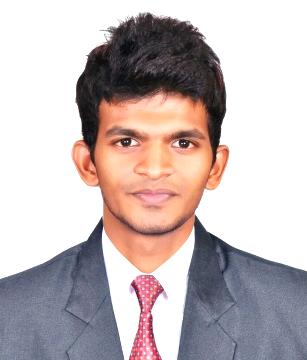 rudresh.345071@2freemail.com C/o- +971 501685421Personality Traits:Interpersonal and relationship skills proven through my social activitiesAbility to communicate effectively with the team membersCapable to work in team or individually and take up responsibilitiesHandle situation in smart waySkill Set:MATLAB R2010aANSYS Maxwell(Finite Element Analysis)Programming Language:C&C++(Basics)HTML(Basics)Academic Qualification:Area of Interest:Non-Renewable Energy(Thermal)TransformerDesigningAchievements:Presented my research work in CAPACIT 2014, International Conference held at NewDelhi, conducted by IEEMA (Indian Electrical and Electronics Manufacturers Association)held  on November 20th& 21st, 2014Academic Projects:Title: Semi-Automated boarding system for physically challenged people in railway coachDescription: Our project provides an optimum solution for accidents occurring due to platform gap. According to this project, when the train reaches the platform its arrival is sensed automatically by the RFID reader attached to the train.Mini Projects:Title: Ultra-Sonic Obstacle Detection RobotDescription: The main objective of this project is to find the obstacles in its path and avoiding by the application of Ultra-Sonic sensorCo-curricular Activities:	Personal Details:Date of Birth		:	August 30, 1995Lingoes Known 	:	English, Hindi & TamilCareer Objective:Seeking a learning, Challenging & progressive career which could provide me with sufficient opportunities to apply my academic knowledge for achieving organizational goal & as well as my personal enrichment.BachelorofTechnologySMVEC, under Pondicherry University, India6.63 CGPAHSCGreenpark Matriculation HSS, India80.8%SSLCVenus Matriculation HSS, India82%27 Nov–2 Dec, 2014In-Plant training at 230 KV Auto Sub-Station @Poothamedu, Villupuram, India14 Feb, 2015Participant in Robo Race & Line Follower Robot @Velammal Engineering College, Chennai27 Sep – 2014Participant in International Workshop in Emerging Technologies of Robotics @ Dr.Paul’s Engineering College, Puducherry13 Sep, 2014Participant in Wall-E Robot @ SRM University, Chennai6, 7 Sep, 2014Participant in Computational Analysis Of Electrical Machines workshop @ VIT, Chennai15, 16 Mar, 2014Participantin Robo Terrain, Robo Rally Anna University@ Madras Institute of Technology, Chennai